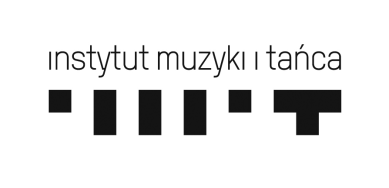 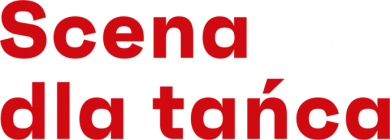 OGŁOSZENIE DYREKTORA INSTYTUTU MUZYKI I TAŃCA Z 29 PAŹDZIERNIKA 2020 ROKUw sprawie możliwości przedłużenia składania sprawozdań końcowych oraz realizacji projektów dofinansowanych na podstawie wniosków złożonych zgodnie z Ogłoszeniem Dyrektora Instytutu Muzyki i Tańca z dnia 10 września 2019 roku o terminie i trybie naboru wniosków do programu „Scena dla tańca” edycja 2020W związku z obowiązywaniem stanu epidemii, ze względu na ograniczenia, zakazy i nakazy, o których mowa w art. 46 ust. 4 ustawy z dnia 5 grudnia 2008 roku o zapobieganiu oraz zwalczaniu zakażeń i chorób zakaźnych ludzi (Dz. U. z 2019 r. poz. 1239 i 1495 oraz z 2020 r. poz. 284, 322, 374 i 567), Instytut Muzyki i Tańca przedłuża termin składania sprawozdań końcowych oraz realizacji projektów dofinansowanych na podstawie wniosków złożonych zgodnie z Ogłoszeniem Dyrektora Instytutu Muzyki i Tańca z dnia 10 września 2019 roku o terminie i trybie naboru wniosków do programu „Scena dla tańca” edycja 2020 (zwanych dalej Projektami).W razie stwierdzenia przez beneficjenta braku możliwości złożenia sprawozdania końcowego i/lub realizacji Projektów w terminie wynikającym z Ogłoszenia ze względu na ograniczenia, zakazy i nakazy, o których mowa w art. 46 ust. 4 ustawy z dnia 5 grudnia 2008 roku o zapobieganiu oraz zwalczaniu zakażeń i chorób zakaźnych ludzi, wprowadza się możliwość ich przedłużenia, maksymalnie do:13 grudnia 2020 r.  – jeżeli chodzi o termin realizacji Projektu;15 grudnia 2020 r. – jeżeli chodzi o termin złożenia sprawozdania końcowego.Tryb wprowadzania zmian wygląda następująco:Beneficjent, który ubiega się o wprowadzenie zmian zgodnie z ust. 1, zobowiązany jest do złożenia wniosku do zastępcy dyrektora IMiT, w którym przedstawi proponowany termin zakończenia realizacji Projektu i/lub złożenia sprawozdania końcowego Projektu wraz z uzasadnieniem planowanej zmiany. IMiT dopuszcza możliwość złożenia wniosku w formie skanu podpisanego przez Beneficjenta, wystanego na adres e-mail osoby odpowiedzialnej za realizację programu.W wypadku, gdy proponowany przez Beneficjanta termin realizacji zdania i/lub złożenia sprawozdania końcowego jest zgodny z ust. 1 powyżej, osoba odpowiedzialna za realizację Projektu przedłoży wniosek, o którym mowa w ust. 2 lit. a powyżej, członkom komisji oceniającej wnioski w Programie „Scena dla tańca” edycja 2020. Po uzyskaniu akceptacji komisji wniosek zostanie przedłożony zastępcy dyrektora IMiT przez osobę odpowiedzialna za koordynację programu.W wypadku braku pozytywnej akceptacji wniosku, o którym mowa w ust. 2 lit. b powyżej, przez komisję komisja wzywa Beneficjenta do wprowadzenia poprawek do złożonego wniosku w terminie 7 dni od dnia doręczenia wezwania. Brak wprowadzenia poprawek zgodnie z wezwaniem skutkuje pozostawieniem wniosku bez rozpoznania.Zaakceptowany przez zastępcę dyrektora IMiT wniosek, o którym mowa w ust. 2 lit. a powyżej, jest równoznaczny z wystąpieniem Beneficjenta o sporządzenie aneksu do umowy, jeśli taki aneks będzie wymagany.Czynności, o których mowa w ust. 2 lit. a powyżej, powinny zostać wykonane nie później niż do 16 listopada 2020 roku.Składając wniosek, o którym mowa w ust. 2 lit. a. powyżej, Beneficjent potwierdza, iż zapoznał się z treścią niniejszego ogłoszenia i akceptuje warunki w nim zawarte.W zakresie nieobjętym niniejszym ogłoszeniem stosuje się wymagania określone w Ogłoszeniu Dyrektora Instytutu Muzyki i Tańca z dnia 10 września 2019 roku o terminie i trybie naboru wniosków do programu „Scena dla tańca” edycja 2020 oraz Ogłoszeniu Dyrektora Instytutu Muzyki i Tańca z 12 października 2020 roku w sprawie zmian w zakresie realizacji projektów dofinansowanych na podstawie wniosków złożonych zgodnie z Ogłoszeniem Dyrektora Instytutu Muzyki i Tańca z dnia 10 września 2019 roku o terminie i trybie naboru wniosków do programu „Scena dla tańca” edycja 2020.